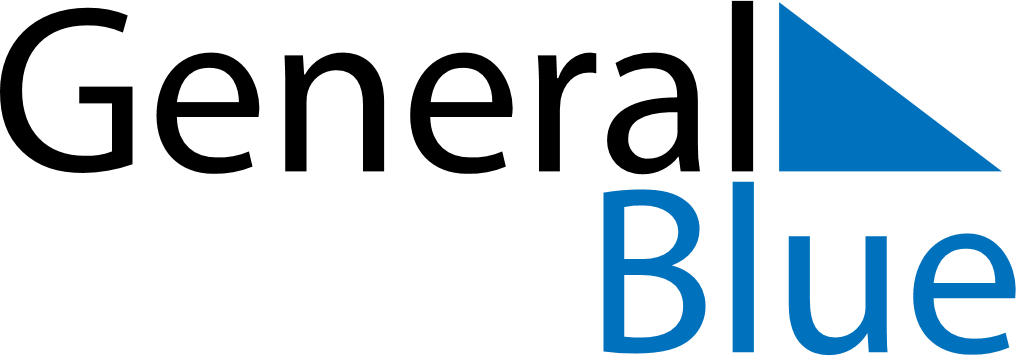 August 2022August 2022August 2022August 2022August 2022August 2022South KoreaSouth KoreaSouth KoreaSouth KoreaSouth KoreaSouth KoreaMondayTuesdayWednesdayThursdayFridaySaturdaySunday123456789101112131415161718192021Liberation Day22232425262728293031NOTES